TEMATYCZNE ĆWICZENIA DLA PRZEDSZKOLAKÓW!mgr Paulina Wardęcka – psychologĆwiczenie 1. Masaż z wierszykiem oraz rysowanie po śladzie. Ćwiczenie ma na celu kształtowanie motoryki małej, uważności, koncentracji uwagi, dostarczanie pozytywnych emocji, relaksację.Masaż z wierszykiemNa plecach dziecka wykonujemy masaż opowiadając wierszyk: 
Słońce świeci (masujemy otwartymi dłońmi plecy), 
Pędzą konie (oklepujemy plecki), 
Idą słonie po betonie (stukamy piąstkami), 
Idzie pani na szpileczkach (stukamy w plecki palcami wskazującymi), 
Płynie wąska rzeczka (głaszczemy plecy jedną ręką i robimy slalom), 
Pada deszczyk (udajemy, że gramy na pianinie), 
Przeszedł dreszczyk? (rysujemy znak zapytania). 
Następnie zamieniamy się rolami i teraz to dziecko robi masaż rodzicowi.Rysowanie po śladzie: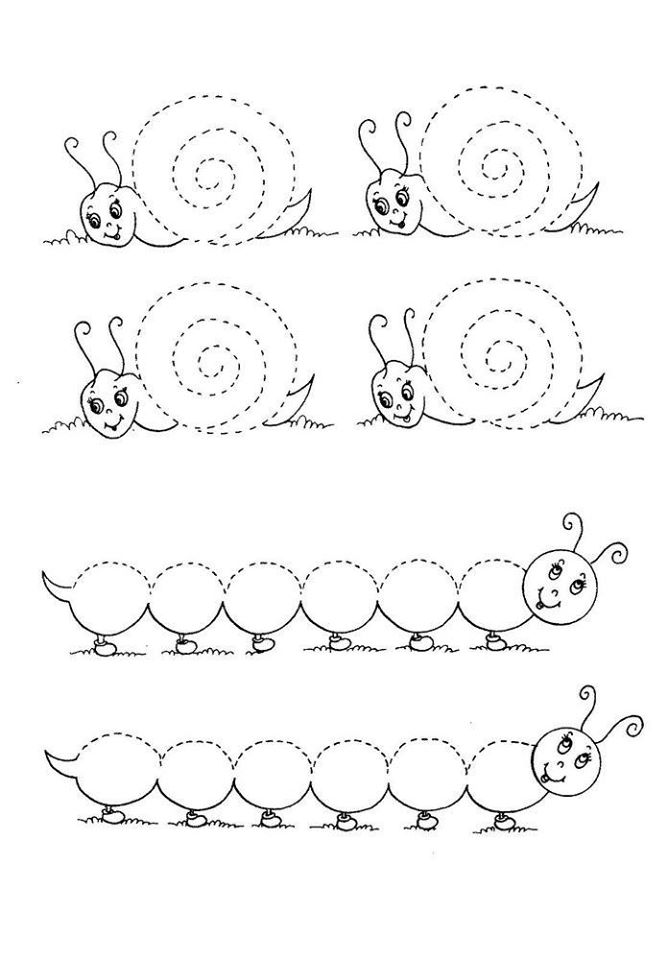 Ćwiczenie 2. Odnalezienie 10 różnic na tematycznych obrazkach. Obrazki można również wydrukować  i zachęcić dzieci do ich pokolorowania (ZAŁĄCZNIK NR 1). Ćwiczenie ma na celu m.in.: kształtowanie motoryki małej, koordynacji wzrokowo-ruchowej i spostrzegawczości. 